Caribbean LEGALRESEARCH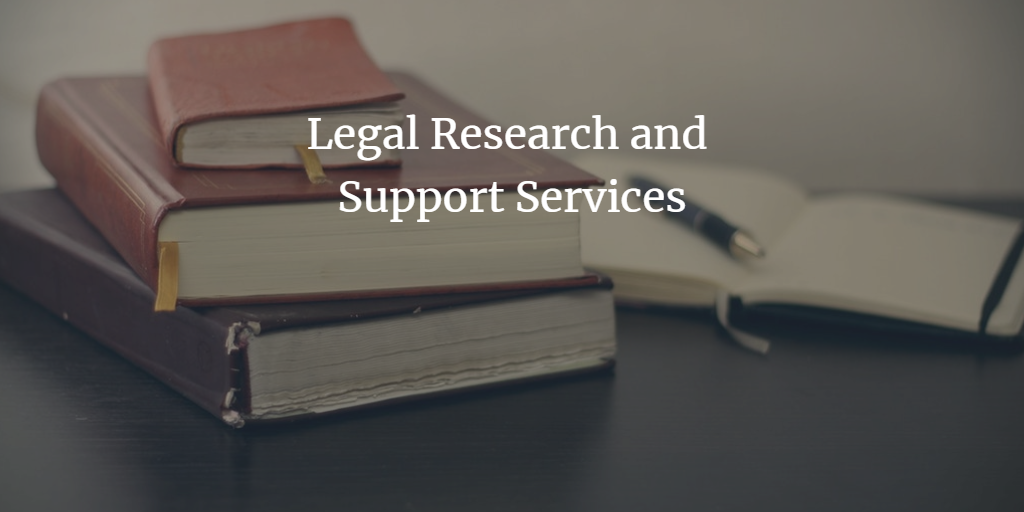 What do we do?Patrons of our website can submit a variety of request for research pertaining to case law, statutes, regulations or opinion summaries through our portal. Our team of legal research experts work tirelessly to provide the highest quality of responses for our clients. We provide the legal information you are looking in a timely manner, so you can focus your efforts on building cases and satisfying your clients. Our team of well trained and highly qualified professionals use both their knowledge of the field as well as our technological advantages to consolidate information from as many sources as possible (including Carilaw). We allow our clients to give the best legal arguments possible as well as giving them insight on what arguments that the opposing side may seek to propose.  Why use the portal?As a lawyer your time is precious and going through piles of documents, books and links can be tedious and laborious. This takes away not only from your personal time but infringes on the number of cases that you can support. By delegating the research work load to us, you gain a significant advantage and improve proffessional value chain. This will allows you to deliever a higher quality product to your clients as well as increase the number of cases you can support at the same time. “Time is money. Time lost is never found again.” – Benjamin FranklinHow to use the portal?Users must first log on to www.joslaw/law.com and create an account or contact a sales associate to have one created. The associate will contact you to discuss the price packages for our services. To generate a request, the user simply selects the new request tab and submits their request. Once the request is submitted the user can monitor the status of the request as well as previous request made on the site. Once the response is generated the user will be notified via email. 